INSCRIPTION AUX PARCOURS A LA CARTE LORS DE LA FORMATION PIXConsulter le triptyque descriptif des modules de formation PIXChoisir en fonction de vos possibilités de la journée un parcours de découverte parmi ceux proposés ci-dessous par l’équipe de la DANECompléter le tableau d’inscription sur une ligne correspondant à un poste informatique de la salle de formation. TABLEAU D’INSCRIPTION AUX ATELIERS DE FORMATION PIX18 personnes maxi à chaque atelier pour un horaire donné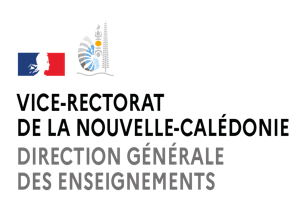 FORMATION ETABLISSEMENT
 PIX 2021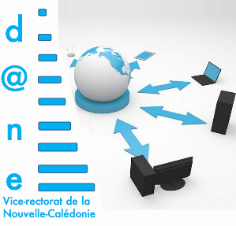 PRESENTATION DE LA FORMATIONOBJECTIF : Mise en place de PIX dans votre établissementCONTENUS : Présentation de PIX, accès et mise en place d'activités d'évaluation et de formation, PUBLICS CIBLES : Tous professeurs du collège + RNE + CE selon demandeANIMATION DES FORMATIONS : Co-animation par 2 membres de la DANEMATERIEL REQUIS : Une salle Informatique réseau 12 postes minimum avec Internet et vidéoprojecteur + CASQUESHORAIRES INDICATIFS DE FORMATION :En brousse : Présence des animateurs : 9h00-15h30,Nouméa-Grand Nouméa : Possibilité de commencer plus tôt (1ère heure de la matinée par ex.)Les ateliers se calent alors sur les horaires de l’établissement : 
- 5 créneaux en M2, M3, M4, S1, S2, - Le module A peut être présenté en plénière à la demande du chef d’établissement (M5 ou S0).L’ensemble des modules proposés est consultable sur le triptyque ci-joint qui peut être imprimé et distribué et/ou affiché.La DANE propose des parcours combinant des modules et adaptés selon le temps dont disposent les professeurs ce jour-là hors de leur cours ou selon organisation souhaitée par le CE. (voir page 2 les possibilités). Le RNE et/ou le référent PIX doivent envisager de suivre le parcours de 4H.Les professeurs s’inscrivent donc plusieurs jours avant la formation sur le tableau fourni page 3 en donnant bien tous les renseignements (l’adresse mail est requise pour les parcours PIX),Les ateliers modulaires sont mis en place sur des créneaux horaires correspondant aux cours du collège : les enseignants s’y rendent en fonction de leurs disponibilités et libération éventuelle d’emploi du temps ce jour-là,Les participants peuvent faire autant de modules qu’ils le souhaitent dans la journée (de 1 à 4H),Les modules peuvent être par la suite reproduits dans l’établissement par le RNE auprès des collègues qui n’ont pu participer ou souhaitent un complément.Les animateurs DANE interviennent dans la salle informatique en présentation et accompagnement des collègues sur les modules qu’ils auront choisis. Plusieurs modules peuvent donc être accompagnés en même temps.Les pages 2 à 7 sont destinées à être adaptées (horaires…) et prévues pour être affichées pour l’inscription des professeurs.Le tableau est transmis à l’animateur DANE lors de son arrivée.PRESENTATION DE LA FORMATIONOBJECTIF : Mise en place de PIX dans votre établissementCONTENUS : Présentation de PIX, accès et mise en place d'activités d'évaluation et de formation, PUBLICS CIBLES : Tous professeurs du collège + RNE + CE selon demandeANIMATION DES FORMATIONS : Co-animation par 2 membres de la DANEMATERIEL REQUIS : Une salle Informatique réseau 12 postes minimum avec Internet et vidéoprojecteur + CASQUESHORAIRES INDICATIFS DE FORMATION :En brousse : Présence des animateurs : 9h00-15h30,Nouméa-Grand Nouméa : Possibilité de commencer plus tôt (1ère heure de la matinée par ex.)Les ateliers se calent alors sur les horaires de l’établissement : 
- 5 créneaux en M2, M3, M4, S1, S2, - Le module A peut être présenté en plénière à la demande du chef d’établissement (M5 ou S0).L’ensemble des modules proposés est consultable sur le triptyque ci-joint qui peut être imprimé et distribué et/ou affiché.La DANE propose des parcours combinant des modules et adaptés selon le temps dont disposent les professeurs ce jour-là hors de leur cours ou selon organisation souhaitée par le CE. (voir page 2 les possibilités). Le RNE et/ou le référent PIX doivent envisager de suivre le parcours de 4H.Les professeurs s’inscrivent donc plusieurs jours avant la formation sur le tableau fourni page 3 en donnant bien tous les renseignements (l’adresse mail est requise pour les parcours PIX),Les ateliers modulaires sont mis en place sur des créneaux horaires correspondant aux cours du collège : les enseignants s’y rendent en fonction de leurs disponibilités et libération éventuelle d’emploi du temps ce jour-là,Les participants peuvent faire autant de modules qu’ils le souhaitent dans la journée (de 1 à 4H),Les modules peuvent être par la suite reproduits dans l’établissement par le RNE auprès des collègues qui n’ont pu participer ou souhaitent un complément.Les animateurs DANE interviennent dans la salle informatique en présentation et accompagnement des collègues sur les modules qu’ils auront choisis. Plusieurs modules peuvent donc être accompagnés en même temps.Les pages 2 à 7 sont destinées à être adaptées (horaires…) et prévues pour être affichées pour l’inscription des professeurs.Le tableau est transmis à l’animateur DANE lors de son arrivée.PRESENTATION DE LA FORMATIONOBJECTIF : Mise en place de PIX dans votre établissementCONTENUS : Présentation de PIX, accès et mise en place d'activités d'évaluation et de formation, PUBLICS CIBLES : Tous professeurs du collège + RNE + CE selon demandeANIMATION DES FORMATIONS : Co-animation par 2 membres de la DANEMATERIEL REQUIS : Une salle Informatique réseau 12 postes minimum avec Internet et vidéoprojecteur + CASQUESHORAIRES INDICATIFS DE FORMATION :En brousse : Présence des animateurs : 9h00-15h30,Nouméa-Grand Nouméa : Possibilité de commencer plus tôt (1ère heure de la matinée par ex.)Les ateliers se calent alors sur les horaires de l’établissement : 
- 5 créneaux en M2, M3, M4, S1, S2, - Le module A peut être présenté en plénière à la demande du chef d’établissement (M5 ou S0).L’ensemble des modules proposés est consultable sur le triptyque ci-joint qui peut être imprimé et distribué et/ou affiché.La DANE propose des parcours combinant des modules et adaptés selon le temps dont disposent les professeurs ce jour-là hors de leur cours ou selon organisation souhaitée par le CE. (voir page 2 les possibilités). Le RNE et/ou le référent PIX doivent envisager de suivre le parcours de 4H.Les professeurs s’inscrivent donc plusieurs jours avant la formation sur le tableau fourni page 3 en donnant bien tous les renseignements (l’adresse mail est requise pour les parcours PIX),Les ateliers modulaires sont mis en place sur des créneaux horaires correspondant aux cours du collège : les enseignants s’y rendent en fonction de leurs disponibilités et libération éventuelle d’emploi du temps ce jour-là,Les participants peuvent faire autant de modules qu’ils le souhaitent dans la journée (de 1 à 4H),Les modules peuvent être par la suite reproduits dans l’établissement par le RNE auprès des collègues qui n’ont pu participer ou souhaitent un complément.Les animateurs DANE interviennent dans la salle informatique en présentation et accompagnement des collègues sur les modules qu’ils auront choisis. Plusieurs modules peuvent donc être accompagnés en même temps.Les pages 2 à 7 sont destinées à être adaptées (horaires…) et prévues pour être affichées pour l’inscription des professeurs.Le tableau est transmis à l’animateur DANE lors de son arrivée.FORMATION ETABLISSEMENT
 PIX 2021ORGANISATION DE LA FORMATIONMODULAIREA PIXLe … …de …h… à …h…salle …ORGANISATION DE LA FORMATIONMODULAIREA PIXLe … …de …h… à …h…salle …ORGANISATION DE LA FORMATIONMODULAIREA PIXLe … …de …h… à …h…salle …FORMATION ETABLISSEMENT
 PIX 2021PROPOSITION DE PARCOURSPROPOSITION DE PARCOURSJe dispose 
d’une heureModule DJe dispose 
de 2 heuresModule B si je suis RNE ou CEen priorité 1 : Module C en suggestion 2 : Module E Je dispose 
de 3 heuresen priorité 1 : Module D+C ou E+D en suggestion 2 : Module D+F, D+G, D+H, ou D+I Je dispose 
de 4 heuresen priorité 1 : Module C+F, C+G, C+H, ou C+I en suggestion 2 : Module E+C (horaires établissement)Créneau 1 de …H… à …H…Créneau 2 de …H… à …H…Créneau 3 de …H… à …H…Créneau 4 de …H… à …H…Créneau 5 de …H… à …H…Créneau 6 de …H… à …H…Poste n° 1NOM : NOM : NOM : NOM : NOM : NOM : Poste n° 1Poste n° 1@Mail acad :@Mail acad :@Mail acad :@Mail acad :@Mail acad :@Mail acad :Poste n° 1Poste n° 1Module suivi :Module  suivi  :Module  suivi  :Module  suivi  :Module  suivi  :Module  suivi  :Poste n° 1Poste n° 2NOM : NOM : NOM : NOM : NOM : NOM : Poste n° 2Poste n° 2@Mail acad :@Mail acad :@Mail acad :@Mail acad :@Mail acad :@Mail acad :Poste n° 2Poste n° 2Module  suivi  :Module  suivi  :Module  suivi  :Module  suivi  :Module  suivi  :Module  suivi  :Poste n° 2Poste n° 3NOM : NOM : NOM : NOM : NOM : NOM : Poste n° 3Poste n° 3@Mail acad :@Mail acad :@Mail acad :@Mail acad :@Mail acad :@Mail acad :Poste n° 3Poste n° 3Module  suivi  :Module  suivi  :Module  suivi  :Module  suivi  :Module  suivi  :Module  suivi  :Poste n° 3Poste n° 4NOM : NOM : NOM : NOM : NOM : NOM : Poste n° 4Poste n° 4@Mail acad :@Mail acad :@Mail acad :@Mail acad :@Mail acad :@Mail acad :Poste n° 4Poste n° 4Module  suivi  :Module  suivi  :Module  suivi  :Module  suivi  :Module  suivi  :Module  suivi  :Poste n° 4(horaires établissement)Créneau 1 de …H… à …H…Créneau 2 de …H… à …H…Créneau 3 de …H… à …H…Créneau 4 de …H… à …H…Créneau 5 de …H… à …H…Créneau 6 de …H… à …H…Poste n° 5NOM : NOM : NOM : NOM : NOM : NOM : Poste n° 5Poste n° 5@Mail acad :@Mail acad :@Mail acad :@Mail acad :@Mail acad :@Mail acad :Poste n° 5Poste n° 5Module  suivi  :Module  suivi  :Module  suivi  :Module  suivi  :Module  suivi  :Module  suivi  :Poste n° 5Poste n° 6NOM : NOM : NOM : NOM : NOM : NOM : Poste n° 6Poste n° 6@Mail acad :@Mail acad :@Mail acad :@Mail acad :@Mail acad :@Mail acad :Poste n° 6Poste n° 6Module  suivi  :Module  suivi  :Module  suivi  :Module  suivi  :Module  suivi  :Module  suivi  :Poste n° 6Poste n° 7NOM : NOM : NOM : NOM : NOM : NOM : Poste n° 7Poste n° 7@Mail acad :@Mail acad :@Mail acad :@Mail acad :@Mail acad :@Mail acad :Poste n° 7Poste n° 7Module  suivi  :Module  suivi  :Module  suivi  :Module  suivi  :Module  suivi  :Module  suivi  :Poste n° 7Poste n° 8NOM : NOM : NOM : NOM : NOM : NOM : Poste n° 8Poste n° 8@Mail acad :@Mail acad :@Mail acad :@Mail acad :@Mail acad :@Mail acad :Poste n° 8Poste n° 8Module  suivi  :Module  suivi  :Module  suivi  :Module  suivi  :Module  suivi  :Module  suivi  :Poste n° 8Poste n° 9NOM : NOM : NOM : NOM : NOM : NOM : Poste n° 9Poste n° 9@Mail acad :@Mail acad :@Mail acad :@Mail acad :@Mail acad :@Mail acad :Poste n° 9Poste n° 9Module  suivi  :Module  suivi  :Module  suivi  :Module  suivi  :Module  suivi  :Module  suivi  :Poste n° 9(horaires établissement)Créneau 1 de …H… à …H…Créneau 2 de …H… à …H…Créneau 3 de …H… à …H…Créneau 4 de …H… à …H…Créneau 5 de …H… à …H…Créneau 6 de …H… à …H…Poste n° 10NOM : NOM : NOM : NOM : NOM : NOM : Poste n° 10Poste n° 10@Mail acad :@Mail acad :@Mail acad :@Mail acad :@Mail acad :@Mail acad :Poste n° 10Poste n° 10Module  suivi  :Module  suivi  :Module  suivi  :Module  suivi  :Module  suivi  :Module  suivi  :Poste n° 10Poste n° 11NOM : NOM : NOM : NOM : NOM : NOM : Poste n° 11Poste n° 11@Mail acad :@Mail acad :@Mail acad :@Mail acad :@Mail acad :@Mail acad :Poste n° 11Poste n° 11Module  suivi  :Module  suivi  :Module  suivi  :Module  suivi  :Module  suivi  :Module  suivi  :Poste n° 11Poste n° 12NOM : NOM : NOM : NOM : NOM : NOM : Poste n° 12Poste n° 12@Mail acad :@Mail acad :@Mail acad :@Mail acad :@Mail acad :@Mail acad :Poste n° 12Poste n° 12Module  suivi  :Module  suivi  :Module  suivi  :Module  suivi  :Module  suivi  :Module  suivi  :Poste n° 12Poste n° 13NOM : NOM : NOM : NOM : NOM : NOM : Poste n° 13Poste n° 13@Mail acad :@Mail acad :@Mail acad :@Mail acad :@Mail acad :@Mail acad :Poste n° 13Poste n° 13Module  suivi  :Module  suivi  :Module  suivi  :Module  suivi  :Module  suivi  :Module  suivi  :Poste n° 13Poste n° 14NOM : NOM : NOM : NOM : NOM : NOM : Poste n° 14Poste n° 14@Mail acad :@Mail acad :@Mail acad :@Mail acad :@Mail acad :@Mail acad :Poste n° 14Poste n° 14Module  suivi  :Module  suivi  :Module  suivi  :Module  suivi  :Module  suivi  :Module  suivi  :Poste n° 14(horaires établissement)Créneau 1 de …H… à …H…Créneau 2 de …H… à …H…Créneau 3 de …H… à …H…Créneau 4 de …H… à …H…Créneau 5 de …H… à …H…Créneau 6de …H… à …H…Poste n° 15NOM : NOM : NOM : NOM : NOM : NOM : Poste n° 15Poste n° 15@Mail acad :@Mail acad :@Mail acad :@Mail acad :@Mail acad :@Mail acad :Poste n° 15Poste n° 15Module  suivi  :Module  suivi  :Module  suivi  :Module  suivi  :Module  suivi  :Module  suivi  :Poste n° 15Poste n° 16NOM : NOM : NOM : NOM : NOM : NOM : Poste n° 16Poste n° 16@Mail acad :@Mail acad :@Mail acad :@Mail acad :@Mail acad :@Mail acad :Poste n° 16Poste n° 16Module  suivi  :Module  suivi  :Module  suivi  :Module  suivi  :Module  suivi  :Module  suivi  :Poste n° 16Poste n° 17NOM : NOM : NOM : NOM : NOM : NOM : Poste n° 17Poste n° 17@Mail acad :@Mail acad :@Mail acad :@Mail acad :@Mail acad :@Mail acad :Poste n° 17Poste n° 17Module  suivi  :Module  suivi  :Module  suivi  :Module  suivi  :Module  suivi  :Module  suivi  :Poste n° 17Poste n° 18NOM : NOM : NOM : NOM : NOM : NOM : Poste n° 18Poste n° 18@Mail acad :@Mail acad :@Mail acad :@Mail acad :@Mail acad :@Mail acad :Poste n° 18Poste n° 18Module  suivi  :Module  suivi  :Module  suivi  :Module  suivi  :Module  suivi  :Module  suivi  :Poste n° 18Ex : Jean DUPONT dispose de 3H :Ex : Jean DUPONT dispose de 3H :Ex : Jean DUPONT dispose de 3H :Ex : Jean DUPONT dispose de 3H :Ex : Jean DUPONT dispose de 3H :Ex : Jean DUPONT dispose de 3H :Ex : Jean DUPONT dispose de 3H :Poste n° 1Créneau 1 9H00 à 10H00Créneau 2 10H00 11H00Créneau 3 11H00 à 12H00Créneau 4 13H00 à 14H00Créneau 5 14H00 à 15H00Créneau 6 14H00 à 15H00Poste n° 1NOM :  J. DUPONTNOM :  J. DUPONTNOM :  J. DUPONTNOM : NOM : NOM : Poste n° 1@Mail acad :@Mail acad :@Mail acad :@Mail acad :@Mail acad :@Mail acad :Poste n° 1jdupont@ac-noumea.ncjdupont@ac-noumea.ncjdupont@ac-noumea.ncPoste n° 1Module choisi :Module choisi :Module choisi :Module choisi :Module choisi :Module choisi :Poste n° 1DCC